Bulletin / Banner Change Transmittal Form[X]	Undergraduate Curriculum Council  [ ]	Graduate CouncilSigned paper copies of proposals submitted for consideration are no longer required. Please type approver name and enter date of approval.  Email completed proposals to curriculum@astate.edu for inclusion in curriculum committee agenda. 1.Contact Person (Name, Email Address, Phone Number)2.Proposed Change3.Effective Date4.Justification – Please provide details as to why this change is necessary. Bulletin Changes2017-2018 Undergraduate Bulletin, page 262 page 204 FOREIGN LANGUAGE REQUIREMENT In addition to general and program-specific requirements, candidates for the Bachelor of Arts degree in Criminology, English, History, Music, Philosophy, Political Science, and Sociology must demonstrate proficiency in a foreign language. This may be done in either of the following ways. 1. By completing the second semester of the intermediate year of foreign language at the college level. Students with no foreign language experience must enroll in the first semester of the elementary year and complete 12 hours of a single language. Students with some experience and proficiency should consult with a member of the language faculty about their readiness for more advanced courses. (No credit will be awarded for courses waived.) 2. By passing an examination acceptable to the foreign language faculty as proof of proficiency equivalent to completion of the second semester of the intermediate year of a foreign language at the college level.For Academic Affairs and Research Use OnlyFor Academic Affairs and Research Use OnlyCIP Code:  Degree Code:Department Curriculum Committee ChairCOPE Chair (if applicable)Department Chair: Marika Kyriakos      10.25.17Head of Unit (If applicable)                         College Curriculum Committee ChairUndergraduate Curriculum Council ChairCollege DeanGraduate Curriculum Committee ChairGeneral Education Committee Chair (If applicable)                         Vice Chancellor for Academic AffairsInstructions Please visit http://www.astate.edu/a/registrar/students/bulletins/index.dot and select the most recent version of the bulletin. Copy and paste all bulletin pages this proposal affects below. Follow the following guidelines for indicating necessary changes. *Please note: Courses are often listed in multiple sections of the bulletin. To ensure that all affected sections have been located, please search the bulletin (ctrl+F) for the appropriate courses before submission of this form. - Deleted courses/credit hours should be marked with a red strike-through (red strikethrough)- New credit hours and text changes should be listed in blue using enlarged font (blue using enlarged font). - Any new courses should be listed in blue bold italics using enlarged font (blue bold italics using enlarged font)You can easily apply any of these changes by selecting the example text in the instructions above, double-clicking the ‘format painter’ icon   , and selecting the text you would like to apply the change to.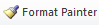 Please visit https://youtu.be/yjdL2n4lZm4 for more detailed instructions.University Requirements:See University General Requirements for Baccalaureate degrees (p. 41)First Year Making Connections Course:Sem. Hrs.MUS 1403, Music Connections3General Education Requirements:Sem. Hrs.See General Education Curriculum for Baccalaureate degrees (p. 84)Students with this major must take the following:MUS 2503, Fine Arts – TheatreTHEA 2503, Fine Arts - Visual (Required Departmental Gen. Ed. Option)35Language Requirement:Sem Hrs.Foreign LanguageMust meet the equivalent of 12 hours of one foreign language at the college level. Two years of a high school foreign language may be used to waive six semester hours of this requirement. No credit will be awarded for courses waived. Refer to Foreign Language Requirement in College of Liberal Arts and Communication.06-12Major Requirements: Grade of “C” or better required for all Major Requirements, including prerequisites.Sem. Hrs. MUS 1511, Aural Theory I1MUS 1521, Aural Theory II1MUS 2511, Aural Theory III1MUS 2521, Aural Theory IV1MUS 1513, Theory I3MUS 1523, Theory II3MUS 2513. Theory III3MUS 2523, Theory IV3MUS 1611, Keyboard Skills I1MUS 1621, Keyboard Skills II1MUS 2611, Keyboard Skills III1MUS 2621, Keyboard Skills IV1MUS 3372, History of Western Music I2MUS 3382, History of Western Music II2MUS Theory Electives (upper-level courses)2MUSP 1100, Recital Attendance (6 semesters)0Major Performance Area (seven hours must be upper level)9Music Ensemble (upper-level courses)8Sub-total 43Minor: Sem. Hrs.     Must be approved by advisor18-21Electives:Sem. Hrs.     Electives6-1521Total Required Hours: 120